PARTsolutions erhält Zertifizierung für Autodesk Inventor 2012Augsburg, 29. April 2011. Das Teilemanagementsystem PARTsolutions der CADENAS GmbH wurde im Rahmen des Autodesk Inventor Zertifizierungsprogramms für die Softwarelösung Autodesk Inventor 2012 zertifiziert. Die Autodesk Software dient zur mechanischen Konstruktion und Entwicklung in 3D und ermöglicht es Herstellern, bereits im Vorfeld der Produktion mit Hilfe von 3D Modellen einen digitalen Prototyp zu erstellen und neue Produkte zu entwickeln, zu visualisieren und zu simulieren.Das Strategische Teilemanagementsystem von CADENAS hat den anspruchsvollen Zertifizierungsprozess von Autodesk, einer der weltweit führenden Anbieter von 3D Konstruktions-, Ingenieurs- und Unterhaltungssoftware, erfolgreich durchlaufen.„Die Integration von PARTsolutions in Autodesk Inventor ermöglicht den Anwendern von Autodesk Inventor 2012, von einer großen Anzahl an 3D CAD Daten aus der CADENAS Bibliothek zu profitieren. Somit können Nutzer sich auf das Entwickeln von neuen Produkten konzentrieren, anstatt ihre Zeit und Mühe für die Modellierung von Bauteilen zu investieren“, so Carl White, Leiter des digitalen Produktmanagements bei Autodesk.„Wir freuen uns, dass die CADENAS Softwarelösung auch in diesem Jahr den hohen Qualitätsansprüchen von Autodesk entsprechen kann“, so Jürgen Heimbach, Geschäftsführer der CADENAS GmbH.Pressebild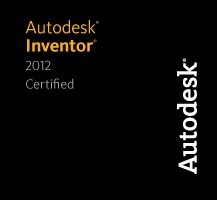 BU: CADENAS PARTsolutions erhält Zertifizierung für Autodesk 2012.1 381 ZeichenBilder und Text stehen auf unserer Webseite zum Download bereit: www.cadenas.deNews & Events / PressemitteilungenÜber die CADENAS GmbHCADENAS ist ein führender Softwarehersteller in den Bereichen Strategisches Teilemanagement und Teilereduzierung (PARTsolutions) sowie Elektronische CAD Produktkataloge (eCATALOGsolutions). Das Unternehmen stellt mit seinen maßgeschneiderten Softwarelösungen ein Bindeglied zwischen den Komponentenherstellern und ihren Produkten sowie den Abnehmern dar.Der Name CADENAS (span. Prozessketten) steht mit seinen 300 Mitarbeitern an zwölf internationalen Standorten seit über 18 Jahren für Erfolg, Kreativität, Beratung und Prozessoptimierung.CADENAS hat in der Rolle eines Initiators und Vordenkers bereits viele wichtige Neuerungen und Trends in den beiden Geschäftsfeldern etabliert.PARTsolutions Innovationen:Die Suche von CAD Bauteilen anhand von TopologienDie Ähnlichkeitssuche von CAD Bauteilen startet automatisch im HintergrundDie CAD Teilesuche durch SkizziereneCATALOGsolutions Innovationen:Die Suche nach 3D CAD Teilen auf SmartphonesDie Nutzung des Quick Response CodesDer Einsatz von 3D Brillen zur Präsentation von CAD ModellenDie Steuerung von 3D CAD Teilen mit Hilfe der Wii FernbedienungDie Unterstützung der Augmented Reality TechnologieWeitere Informationen über die neuesten Innovationen sowie das Unternehmen finden Sie auf unserer Internetseite unter: www.cadenas.de.Autodesk, Autodesk Inventor, and Inventor are registered trademarks or trademarks of Autodesk, Inc., in the USA and/or other countries. All other brand names, product names, or trademarks belong to their respective holders. 